استعداداً للدراسة عميد كلية التربية بالزلفي يلتقي بأعضاء هيئة التدريس   ضمن برنامج لقاءات عميد الكلية بمنسوبيها، تم في يوم الخميس : 22/10/1434هـ عقد لقاء مفتوح بين عميد كلية التربية بالزلفي  وأعضاء هيئة التدريس، وقد تركز اللقاء على مناقشة أبرز الموضوعات التي تتعلق بالاستعداد للدراسة، ووضع الأطر العامة في التعامل مع الطلاب مع بداية الدراسة، حيث بدئ  اللقاء بشكر الله سبحانه وتعالى على أن مدَّ في أعمار الجميع وحصل اللقاء في عام جديد حافل بالجد والنشاط والحيوية، وشكر الله تعالى على اكتمال منظومة الكلية أعضاء وكادر إداري وتعليمي ووصول أغلب الأعضاء الذين تعاقدت معهم الكلية حديثاً ، كما قدم العميد شكره لقيادات هذه الجامعة على الدعم المتواصل الذي تلقاه الكلية من معالي مدير الجامعة والمتابعة المستمرة من قبل سعادة وكيليه، وتحقيقهم كل متطلبات الكلية، كما قدم شكره للزملاء أعضاءً ورؤساء أقسام ووكلاء على الجهود التي بذلوها خلال العام الماضي، والتي حظيت بثناء قيادات الجامعة على أداء الكلية، وبرزت في إنجازات العمل بروح الفريق الواحد .     كما جدد العميد الترحيب بالزملاء الجدد ( السعوديين أو المتعاقدين ) الذين انضموا إلى الكلية حديثاً وإشعارهم بأن الكلية رهن خدمتهم؛ لتحقيق الهدف الذي انضموا إلى الكلية من أجله وهو أداء رسالة التعليم التي هي من أشرف المهن .     كما أكد  على انتظام الدراسة من أول يوم، وتحضير الطلاب، كي يشعروا بالجدية مع بواكير الدراسة، وضرورة الاهتمام بالإرشاد الأكاديمي للطالب، والأخذ بيده إلى كل طريق يؤدي به إلى التفوق والنجاح .   كما حث الأعضاء جميعاً على العمل بروح الفريق الواحد للنهوض بالكلية، والقيام بأعمالها وواجباتها على الوجه الذي يرضي الله تعالى أولاً، ثم الأمانة التي أنيطت بأعناقنا كمنتسبين إلى الكلية ، وركز اللقاء على أهمية احترام الطالب وحسن التعامل معه، وتحقيق العدالة بين الطلاب، وإشعارهم بما لهم وما عليهم من حقوق وواجبات .   وشدد على ضرورة توزيع الخطة الدراسية على الطلاب من أول يوم يلتقي فيه الأستاذ بطلابه؛ كي يعرف الطالب ما سوف يتلقاه من أول يوم حتى نهاية الفصل الدراسي ، وأشار اللقاء إلى ضرورة الالتزام بالجدول المقر من الكلية، وزمن المحاضرة ، والتأكيد على ضرورة إكمال المقررات، وعدم التبديل أو التعديل على المحاضرات إلا بعد موافقة الجهات المختصة بالكلية، وإعلان الساعات المكتبية لأن هذا من أبرز حقوق الطالب .         تلا ذلك إضافات من سعادة وكيل الكلية للشؤون التعليمية، ووكيل الكلية للدراسات العليا والبحث العلمي، وسعادة وكيل الكلية للشؤون الإدارية، وسعادة رئيس مركز الجودة، تركزت على أبرز الجوانب المهمة كل في مجاله واختصاصه .       ثم فتح المجال لمداخلات الزملاء الأعضاء، وقد تمت الإجابة عنها والتوضيح حيالها، وقد استمر اللقاء حوالي ساعتين ، ختم بشكر الزملاء على حسن استجابتهم للدعوة والقائمين على هذا اللقاء على حسن التنظيم والاستعداد .   الجدير بالذكر أن الكلية لديها خطة بأن تستمر هذه اللقاءات لتشمل الطلاب والطالبات والموظفين والموظفات، كل على حدة حسب برنامج تمت جدولته خلال الأيام القادمة، حيث استقبلت الكلية يوم الأحد : 25/10/1434هـ الطالبات المستجدات،  وقدمت وكالة الكلية لشؤون الطالبات ممثلة بقسم القبول والتسجيل برنامجاً تعريفياً بطريقة التسجيل والحذف والإضافة والمعلومات الخاصة بالإرشاد الأكاديمي، كما استقبلت الكلية أعداداً من الطلاب في قسم شؤون الطلاب وقدمت لهم الإرشادات الخاصة، وقد حدد اللقاء بالطلاب المستجدين يوم الإثنين القادم : 3/11/1434هـ بإذن الله تعالى ، حيث جهزت الكلية لهم برنامجاً إرشادياً ستتخلله ضيافة وجولة تعريفية بمرافق مجمع الكليات.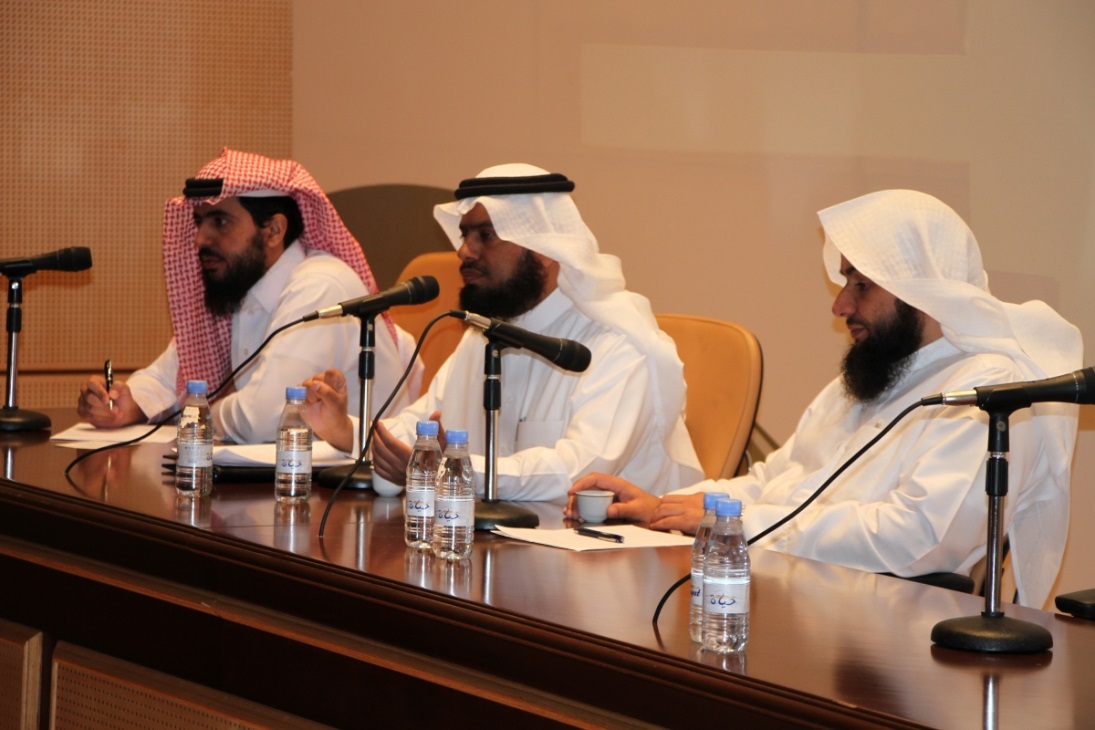 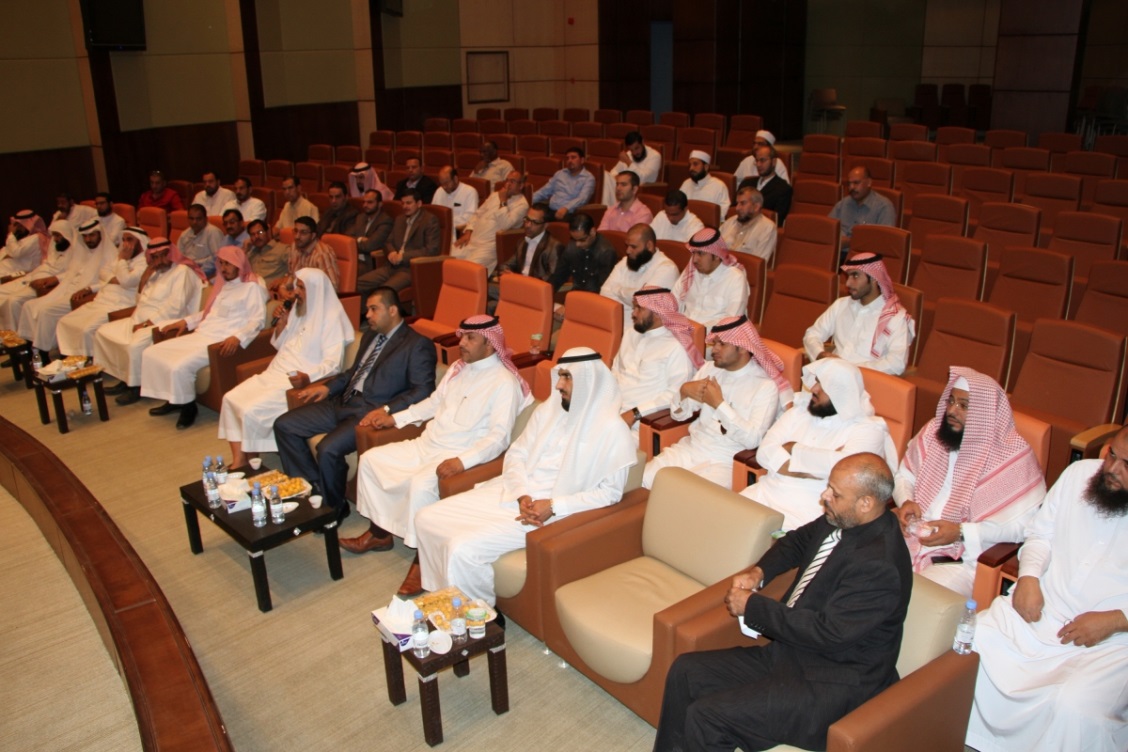 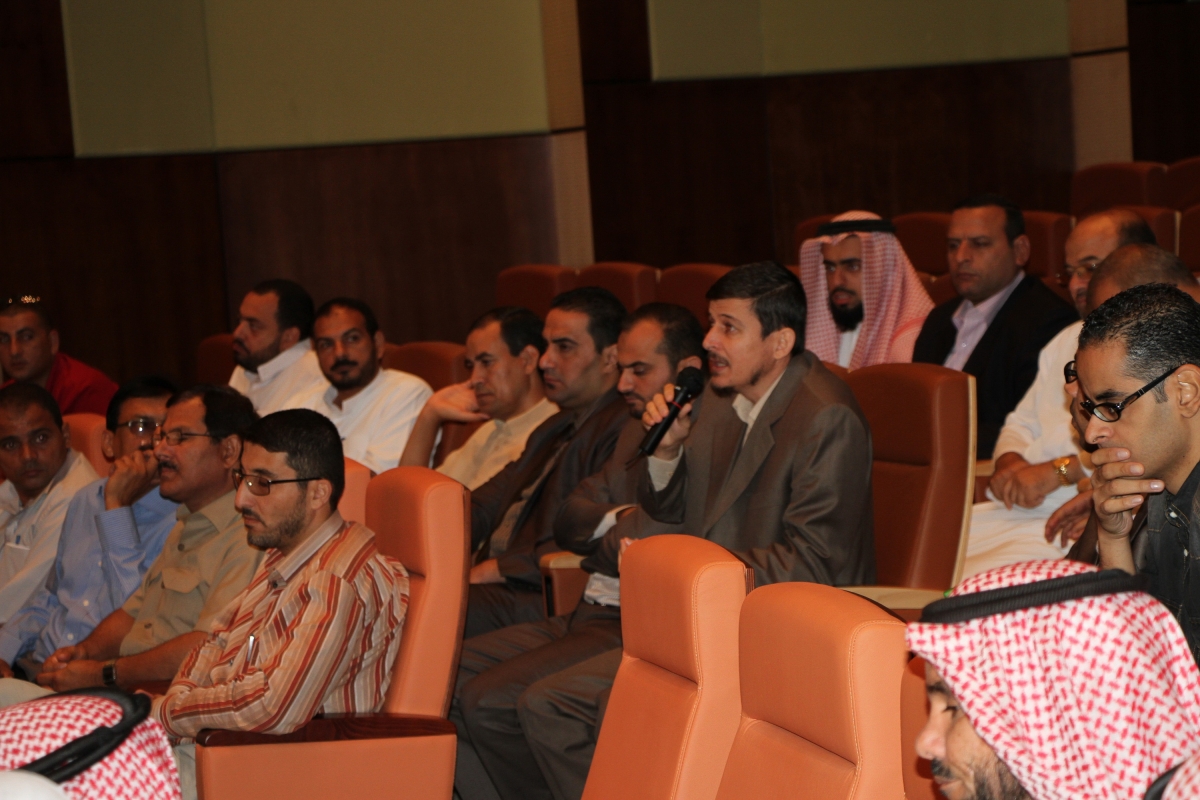 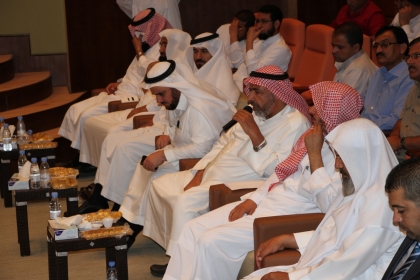 